Данный раздел опубликован в соответствии с Методическими рекомендациями, направленными письмом Министерства образования и науки РФ от 14.05.2018 № 08-1184В наш век развитых информационных технологий остро стоит проблема отбора информации, получаемой детьми. В связи с этим был принят Федеральный закон от 29.12.2010 № 436-ФЗ «О защите детей от информации, причиняющей вред их здоровью и развитию». Конечно, можно сказать, что современные дети гораздо быстрее усваивают информацию, ведь они с самого рождения находятся в информационной среде. Однако негативного воздействия от чрезмерного увлечения просмотра телевизора, играми на компьютерах, планшетах, мобильных телефонах, свободного доступа к сети Интернет все же оказывается слишком много для ребенка дошкольного возраста. Поэтому первостепенной ролью взрослых, в т. ч. родителей, является контроль получения ребенком информации из различных источников.В данном разделе педагоги и родители (законные представители) воспитанников МБДОУ могут найти информацию о безопасном поведении в ИнтернетеИнформационная безопасностьФедеральные законы:1.1. ФЗ-152 О персональных данных (последняя редакция)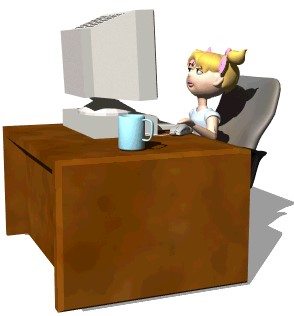 1.2. ФЗ-436 О защите детей от информации, причиняющей вред их здоровью и развитию (последняя редакция)Педагогическим работникамИнформация о мероприятиях, проектах и программах, направленных на повышение информационной грамотности педагогических работниковhttp://www.ligainternet.ru/news/   мероприятия Лиги безопасного интернета. Лига безопасного интернета — крупнейшая и наиболее авторитетная в России организация, созданная для противодействия распространению опасного контента во всемирной сети. Лига безопасного интернета была учреждена в 2011 году при поддержке Минкомсвязи РФ, МВД РФ, Комитета Госдумы РФ по вопросам семьи женщин и детей. Попечительский совет Лиги возглавляет помощник Президента Российской Федерации Игорь Щеголев.Интернет-ресурсы для педагогических работников:http://www.fid.su/projects/deti-v-internete   сайт Фонда Развития Интернет.http://www.ligainternet.ru/   Лиги безопасного Интернета.http://ppt4web.ru/informatika/bezopasnyjj-internet.html   презентации о безопасном Интернете.http://www.microsoft.com/ru-ru/security/default.aspx   сайт Центра безопасности Майкрософт.http://www.nachalka.com/node/950    Видео «Развлечение и безопасность в Интернете»http://i-deti.org/   портал «Безопасный инет для детей», ресурсы, рекомендации, комиксыhttp://сетевичок.рф/   сайт для детей — обучение и онлайн-консультирование по вопросам кибербезопасности сетевой безопасностиhttp://www.igra-internet.ru/    онлайн интернет-игра «Изучи Интернет – управляй им»http://www.safe-internet.ru/   сайт Ростелеком «Безопасноть детей в Интернете, библиотека с материалами, памятками, рекомендациями по возрастамОбучающимся информация о мероприятиях, проектах и программах,направленных на повышение информационной грамотности обучающихся. +Информационная памятка для обучающихся для размещения на официальных интернет-ресурсах  смотреть здесь>>Родителям (законным представителям) обучающихся
Памятка для родителей об информационной безопасности детей  смотреть здесь>>Детские безопасные сайты:* Персональные данные. Дети* Единый урок* Сетевичок* Вебландия* Безопасность детей в интернете (Лаборатория Касперского)Информация для педагогов, обучающихся (воспитанников), родителей:(Методические рекомендации. Информация о мероприятиях, проектах и программах, которые направлены
на повышение информационной грамотности педагогов,обучающихся (воспитанников), родителей. Памятки)«Как безопасно пользоваться электронной почтой»
«Как защититься от компьютерных вирусов»
«Как безопасно общаться в социальных сетях»
«Как безопасно расплачиваться электронными деньгами»
«Как защищать свою цифровую репутацию»
«Как безопасно пользоваться смартфоном, планшетом»
«Как безопасно пользоваться сетью WI-FI»
«Как безопасно играть Online»
«Что такое авторское право»
«Как защититься от кибербуллинга»
«Как защититься от фишинга»   
«Как обеспечить информационную безопасность ребенка»     
«Как защитить от вредной информации ребенка в возрасте 7-8 лет»                        
Памятка для родителей об информационной безопасности детей